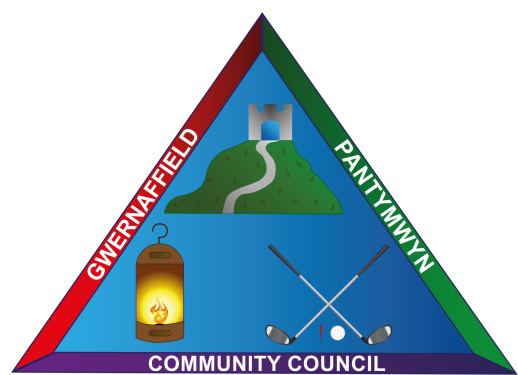 Dear Sir/MadamYou are hereby summoned to a meeting of Gwernaffield and Pantymwyn Community Council at Ysgol Y Waun on Wednesday 7 June 2017 at 7.30pm.The meeting will consider the agenda items below.Yours sincerelyMrs K L Roberts Clerk to the councilMembers of the public and press are welcome to attend.AGENDA 7 June 2017To consider accepting apologies for absenceTo record declarations of interest from membersTo approve the minutes of the last council meeting 10 May 2017Matters Arising from the last minutesPolice Matters – To discuss excessive traffic speed in the villages.Clerk’s Update - communication and correspondence	Friends of Gwernaffield Playing Fields request for consideration of match funding by the community council.Exiting Councillors – to consider leaving gift arrangements.Woodland Trust – a number of trees will be coming to the villages and requiring planting.To consider the Internal Auditors Report and Sign the Annual Return 2016/2017.To approve payments to be made.Planning Applications (A) Planning Decisions (B) To receive items for the next meeting on Wednesday, 5 July 2017 at Ysgol Y Waun.Agendas and Minutes of meetings can be accessed via the community council website www.gwernaffield.org.uk